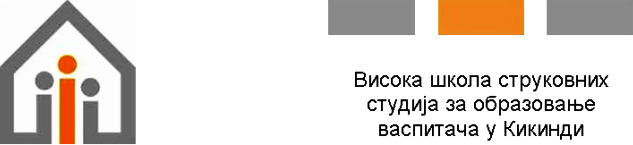 ОДСЕК ЗА СТУДЕНТСКА ПИТАЊАКикинда, Светосавска 57; тел:0230/439-250; 0230/422-423; e-mail: vsssovki@vaspitacka.edu.rs; www.vaspitacka.edu.rsП  Р  И  Ј  А  В  АЗА УПИС НА ПРВУ ГОДИНУ МАСТЕР СТРУКОВНИХ СТУДИЈА У ШКОЛСКОЈ 2023/2024. ГОДИНИПРЕЗИМЕ И ИМЕ_______________________________________________________________________ ЈМБГ ИМЕ И ПРЕЗИМЕ ОЦА __________________________________________________________________ИМЕ И ПРЕЗИМЕ МАЈКЕ ________________________________________________________________Дан, месец и година рођења ________________  Место ________________ Општина ______________Држава ___________________ Број л.к.___________________ MУП _____________________________Адреса становања : Улица и број ___________________________________Пошт.бр. и место _________________________Општина ________________________________ Држава _______________________________________Број телефона ________________ Моб._______________ Еmail ________________________________Држављанство (РС или страно и које)   ____________________________________________________Национална припадност (није дужан да се изјасни) _______________________________________________________Претходно образовање :Школа/факултет _____________________________________________ место _____________________Установа и место запослења____________________________________________________________________________________________________________________________________________________Уз пријаву приложена следећа документа :Диплому о завршеним основним струковним (или академским) студијама;Извод из матичне књиге рођених (венчаних);Уверење о држављанству;Личну карту или пасош на увид;Доказ о уплати трошкова пријаве 3.000,00 динара на рачун 840-657666-13У Кикинди, _____________ 2023.годинеПотпис кандидата________________________